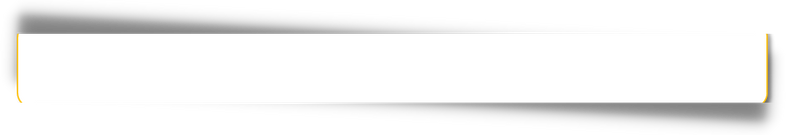 رائد النشاط : بسام المعيقل                                                مدير المدرسة : عبدالعزيز الجبلالفئة المستهدفةنشرةالتاريخاليومجميع الفصولا1445/8/22 الأحدبشأن الاحتفاء بيوم التأسيس ( يوم بدينا )بشأن الاحتفاء بيوم التأسيس ( يوم بدينا )بشأن الاحتفاء بيوم التأسيس ( يوم بدينا )الموضوع